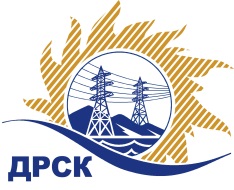 Акционерное Общество«Дальневосточная распределительная сетевая  компания»ПРОТОКОЛ № 375/УР-РЗакупочной комиссии по рассмотрению заявок открытого запроса предложений на право заключения договора на выполнение работ«Капитальный ремонт ВЛ 110 кВ филиала ЮЯЭС» (закупка 1042 раздела 1.1. ГКПЗ 2018 г.)ПРИСУТСТВОВАЛИ: члены постоянно действующей Закупочной комиссии АО «ДРСК»  1-го уровня.ВОПРОСЫ, ВЫНОСИМЫЕ НА РАССМОТРЕНИЕ ЗАКУПОЧНОЙ КОМИССИИ: О  рассмотрении результатов оценки заявок Участников.Об отклонении заявки Участника ООО Энергетическая Компания «Меркурий».О признании заявок соответствующими условиям запроса предложений.О предварительной ранжировке заявок.О проведении переторжки.РЕШИЛИ:По вопросу № 1Признать объем полученной информации достаточным для принятия решения.Утвердить цены, полученные на процедуре вскрытия конвертов с предложениями участников открытого запроса предложений.По вопросу № 2Отклонить заявку Участника ООО Энергетическая Компания «Меркурий» от дальнейшего рассмотрения на основании подпункта а) пункта 2.8.2.5 Документации о закупке как поданную Участником, который не отвечает требованиям Документации о закупке, а также на основании подпункта в)   пункта 2.8.2.5 Документации о закупке как не содержащую документов, требуемых в соответствии с условиями Документации о закупке.По вопросу № 3Предлагается признать заявки ООО «Региональная ЭнергоМонтажная Компания» 
г. Красноярск, ИП Кузовков Владимир Юрьевич г. Алдан соответствующими условиям закупки.По вопросу № 4Утвердить предварительную ранжировку предложений Участников:По вопросу № 5Провести переторжку. Допустить к участию в переторжке предложения следующих участников: ООО «Региональная ЭнергоМонтажная Компания» г. Красноярск, ИП Кузовков Владимир Юрьевич г. Алдан.  Определить форму переторжки: очная. Процедура переторжки будет проводиться в соответствии с Регламентом Торговой площадки Системы https://rushydro.roseltorg.ru.Установить шаг переторжки в размере 0,1% до 1 % от начальной (максимальной) цены договора.Назначить переторжку на 30.05.2018 в 10:00 час. (Амурского времени).Место проведения переторжки: Единая электронная торговая площадка (АО «ЕЭТП»), по адресу в сети «Интернет»: https://rushydro.roseltorg.ruФайл(ы) с новой ценой должны быть предоставлены на ЕЭТП в течение 24 часов с момента завершения процедуры переторжки.Секретарю комиссии уведомить участников, приглашенных к участию в переторжке, о принятом комиссией решенииСекретарь Закупочной комиссии  1 уровня АО «ДРСК»                                                  ____________________       М.Г.ЕлисееваЧувашова О.В.(416-2) 397-242г. Благовещенск               «29» мая 2018№ п/пПорядковый номер заявкиДата и время внесения изменений в заявкуНаименование участникаЗаявка без НДСЗаявка с НДССтавка НДС1116.04.2018 12:04ООО «Региональная ЭнергоМонтажная Компания» 
ИНН/КПП 2466216351/246601001 
ОГРН 10824680592884 030 299.004 755 752.8218%2219.04.2018 04:28ООО Энергетическая Компания «Меркурий». 
ИНН/КПП 1402049752/140201001 
ОГРН 11114020000714 021 659.284 745 557.9518%3319.04.2018 04:35ИП Кузовков Владимир Юрьевич 
ИНН/КПП 140203229161/ 
ОГРН 3071402298000104 010 168.364 010 168.36Без НДСОснования для отклоненияУчастником не предоставлена выписка из реестра членов саморегулируемой организации в области строительства, реконструкции, капитального ремонта объектов капитального строительства, что не соответствует п. 8.1. Технического задания.Место в предварительной ранжировкеНаименование участника и его адресЦена заявки  на участие в закупке без НДС, руб.Цена заявки  на участие в закупке с НДС, руб.Предварительная оценка предпочтительности заявок1 местоИП Кузовков Владимир Юрьевич 
ИНН/КПП 140203229161/ 
ОГРН 3071402298000104 010 168.364 010 168.360,352 местоООО «Региональная ЭнергоМонтажная Компания» 
ИНН/КПП 2466216351/246601001 
ОГРН 10824680592884 030 299.004 755 752.820,33